Ventilateur centrifuge pour gaine ronde ERR 20/1Unité de conditionnement : 1 pièceGamme: C
Numéro de référence : 0080.0275Fabricant : MAICO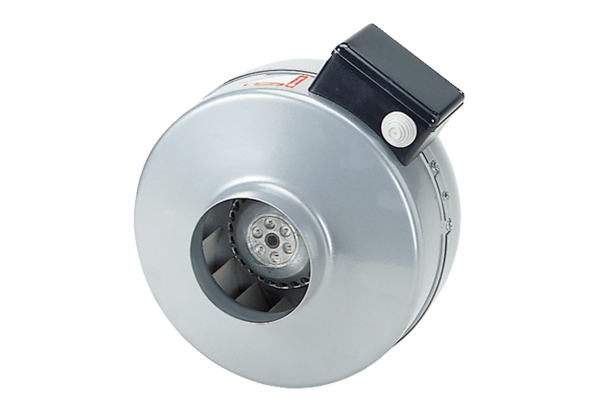 